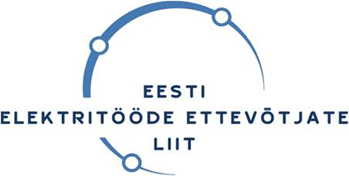 ÜLDKOOSOLEKU PROTOKOLLT1 Mall of Tallinn Videl Blackbox Studio				27. mai 2021Peterburi tee 2, Tallinn	Algus 16, lõpp 16.40Juhatas Kristo ReinholdProtokollis Märt ViilebergOsalesid: 46 liiget, sh 32 kohapeal ja 14 Worksup keskkonna veebis esindades ka 9 volituse andnud liiget (lisatud registreerimise lehed)Päevakord1. Koosoleku avamine ja rakendamine2. Juhatuse esimees Kristo Reinholdi ettekanne3. Tegevjuhi Märt Viilebergi ettekanne4. Aastaaruande kinnitamine5. Koosoleku lõpetamineEETELi liikmetele oli eelnevalt saadetud tutvumiseks liidu 2020. aasta aruanne koos audiitori otsusega.1. Koosoleku avamine ja rakendamineJuhatuse aseesimees Märt Viileberg tegi ettepaneku valida koosoleku juhatajaks juhatuse esimees Kristo Reinhold ja andis nõusoleku olla koosoleku protokollijaks. Teisi ettepanekuid ei olnud ja ettepanek võeti vastu ühehäälselt.Asutajaliikmetele täiendav EETELi juubelivimplite andmine: Electrum AS, Elin OÜ, Raasiku Elekter AS, Halinga Energeetika OÜ, Eleväli AS, Väino ja Ko OÜ, Entek AS, Siivert Elektrikontroll OÜ, ABB AS, Esvika Elekter AS. Kohapeal puudusid Electrum AS, Elin OÜ ja Siivert Elektrikontroll OÜ esindajad.Uutele EETEL liikmetele liikmetunnistuste väljastamine:Arendus & Haldus OÜ(tunnistus nr 136) Instwork OÜ (tunnistus nr 137)2. Ülevaatega EETELi tegevusest 2020 ja eesmärkidest 2021 esines EETELi juhatuse esimees Kristo Reinhold. Erilise sündmusena tähistas Eesti Elektritööde Ettevõtjate Liit oma tegevuse XXV juubelit.Oktoobris korraldati EETELI juubeli arenduskonverents koos üldkoosolekuga kombineeritud kujul saalis ja veebis, millel käsitleti tulevikku vaadates EETELi liikmetele aktuaalseid teemasid. Liidul oli aasta keskmiselt 110 liiget ja 4 toimkonda: projekteerimine, sisepaigaldus, hulgimüük ja tootmine ning välisvõrkude ehitus.Välisvõrkude ehituse toimkonna initsiatiivil jätkati koostöö arendamist Elektrileviga ja Eleringiga. Koostöös Tallinna Polütehnikumi ja Elektrileviga läbisid töökohapõhise täiendava koolituse 80 elektri jaotusvõrgu elektrikut. Jätkati kutsete andmist elektrikutele ja 	automaatikatele, kokku said kutsetunnistuse 352 edukalt eksami sooritanud oskustöölist. Aktiivselt tegutses ka hulgimüüjate ja tootjate toimkond ning selle raames ka ETIM töögrupp, mille liikmed võtsid kasutusele ETIM 7 tootenimekirja eesti keelde tõlgitud versiooni. EETEL astus ETIM Internationali liikmeks.Ülevaated EETELi tegevustest leiavad regulaarset kajastamist ajakirjas ELEKTRIALA ja liikmetele saadetavates infokirjades, viimasel ajal koostöös meediapartner In Nominega ka ajakirjades EHITUSEST ja elektrooniliselt ilmuvas Äripäeva  lisas Ehitusuudised. EETEL on Eesti Kaubandus- ja Tööstuskoja liige ja koostöös Kutsekojaga elektriala kutseandmise eestvedaja. Traditsiooniliselt koostati liikmes firmade majandustulemuste pingerida. TOP 2019 esikolmiku moodustasid Glamox AS, Connecto Eesti AS ja System Test OÜ.Olulisemad seitse sammu 2021. aastal:Elektriinseneride kutsekompetentsi tõendamise kaasajastamine koostöös Eesti Elektroenergeetika SeltsigaElektrihariduse väärtustamine ja populariseerimine ning õppekavade kooskõlastamine elektriinseneride ja elektrike kutsestandardite nõuetegaJaotusvõrgu elektrike osakutsete ja põhivõrgu elektrike kutsestandardite koostamineElektritööde ja -toodete kvaliteedi tagamine koostöös Tarbijakaitse ja tehnilise järelevalve ameti ja Kindlustusseltside LiidugaAusa konkurentsi edendamine koostöös Eesti Maksu- ja tolliametigaETIM süsteemi rakendamine ja arendamine, sh elektrimaterjalide universaalne kirjeldus ja kaasaegne elektrotehniline eesti keelne terminoloogiaProjekteerimise standardi EVS 932:2017 kaasajastamine3. Ülevaatega EETELi majandustegevusest 2020 esines ja audiitori otsust tutvustus tegevjuht Märt Viileberg. Majandusaasta 2020 eelarve täitmine kulges kinnitatud eelarvest paremini eeskätt liikmetelt laekunud maksete suurenemisega, kutseandmise osakonna ja tegevjuhatuse poolt tulude suurendamise ning kulude kokkuhoiu tulemusena. Majandusaasta tulemiks kujunes 26 194 eurot. Audiitori otsuse kohaselt kajastab EETELi raamatupidamise aastaaruanne kõigis olulistes osades õiglaselt mittetulundusühingu finantsseisundit seisuga 31.12.2020 ning sellel kuupäeval lõppenud aasta finantstulemust ja rahavoogusid kooskõlas Eesti finantsaruandluse standardiga.Tegevjuht tänas EETELi liikmeid tegusa osalemise eest liidu tegevuses ja kinnitas, et koroonaviirusest tingitud võimaliku majanduse ebakindluse kompenseerimiseks on EETELil aastatega õnnestunud koguda piisav rahaline puhver põhikirja kohaseks oma liikmete ühiste huvide kaitsmiseks elektriala kutselistes, tehnilistes, kaubanduslikes ja ärilistes küsimustes.4. EETELi aastaaruanne 2020 kinnitati 46 poolthäälega, vastu ja erapooletuid ei olnud.5. Koosoleku lõpetamineMärt Viileberg tänas kõiki osalejaid ja jagas infot ekskursiooni kohta tutvumiseks Sky Parkiga ja sõiduks Euroopa ainulaadse 120 meetri kõrguse vaaterattaga.(allkirjastatud digitaalselt)	(allkirjastatud digitaalselt)Kristo Reinhold	Märt Viilebergjuhataja	protokollija